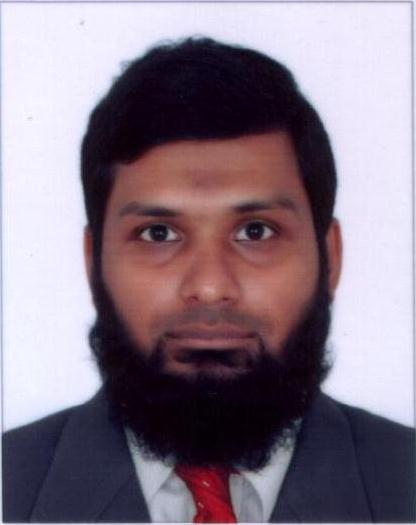 Email: adeel.370727@2freemail.com Date of Birth 26-Aug-1982Career objectiveI am looking forward to the opportunity in a dynamic institution offering challenging work environment, where I may able to apply my academic knowledge and my professional experience, leading to growth & development of the organization and my career orientation.Professional ExperienceEducationSkills & AbilitiesPROFESSIONAL TRAININGREFERENCEReference Will Be Furnished Upon Request